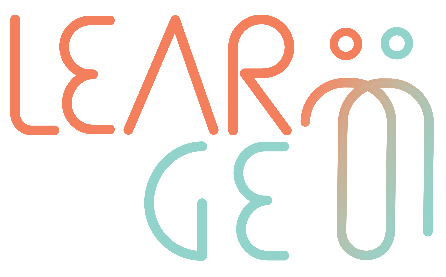 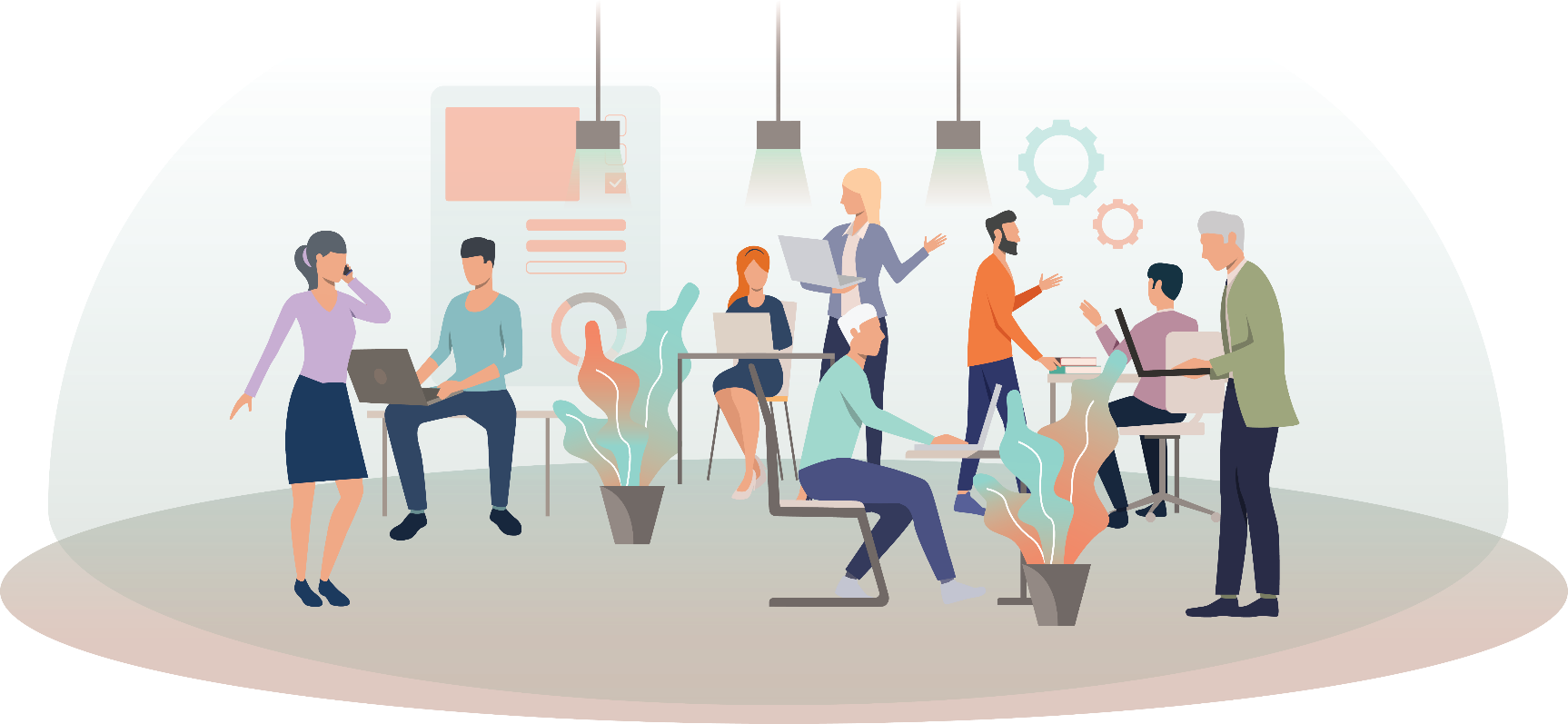 © LearnGen Consortium, Οκτώβριος 2021Αυτό το έγγραφο είναι αποτέλεσμα της πνευματικής παραγωγής 2 – «LearnGen Πακέτο προγράμματος σπουδών και κατάρτισης για υπαλλήλους χαμηλής ειδίκευσης με σκοπό να γίνουν μέντορες»» – με επικεφαλής το Mindshift Talent Advisory.Εισαγωγικό σημείωμαΟι μέντορες είναι παντού γύρω μας. Ποιοι είναι αυτοί οι άνθρωποι που μας κάνουν να νιώθουμε αυτοπεποίθηση, έμπνευση, συγκέντρωση στο στόχο μας και είναι πρόθυμοι να μοιραστούν την εμπειρία τους; – Anna Letitia CookΗ Διαγενεακή Καθοδήγηση και Μάθηση στον Εργασιακό Χώρο (LearnGen), είναι ένα έργο Erasmus+ που υλοποιήθηκε από τον Δεκέμβριο του 2020 μέχρι τον Νοέμβριο του 2022, σε έξι ευρωπαϊκές χώρες – Βουλγαρία, Ιρλανδία, Πορτογαλία, Κύπρο, Τσεχία και Ελλάδα – και στοχεύει στην υποστήριξη εργαζομένων ενηλίκων από διαφορετικές γενιές, με σκοπό να αναπτύξουν βασικές δεξιότητες καθοδήγησης. Το έργο σκοπεύει επίσης να υποστηρίξει τις ΜΜΕ (Μικρές και Μεσαίες Επιχειρήσεις) στο σχεδιασμό, την εφαρμογή και την παρακολούθηση προγραμμάτων και πρακτικών καθοδήγησης από ομοτίμους για την καταπολέμηση των ηλικιακών διακρίσεων και του κοινωνικού αποκλεισμού στο χώρο εργασίας.Το προφίλ δεξιοτήτων καθοδήγησης LearnGen, που αναπτύχθηκε στο πλαίσιο του 2ου πνευματικού προϊόντος: LearnGen Πακέτο Προγράμματος Σπουδών & Εκπαίδευσης για υπαλλήλους χαμηλής ειδίκευσης με σκοπό να γίνουν μέντορες (εκπαιδευτικό πακέτο LearnGen), αποτελεί σημείο αναφοράς για διευθυντές ΜΜΕ, επαγγελματίες ανθρώπινου δυναμικού, παρόχους ΕΕΚ, εκπαιδευτές και εκπαιδευτές ενηλίκων που εφαρμόζουν το εκπαιδευτικό πρόγραμμα LearnGen. Το πρόγραμμα κατάρτισης στοχεύει στον εφοδιασμό νεότερων σε ηλικία εργαζομένων χαμηλής ειδίκευσης (ηλικίας 18-30 ετών) και ενηλίκων εργαζομένων (ηλικίας 50+) με ικανότητες καθοδήγησης. Καθορίζει τις απαραίτητες γνώσεις, δεξιότητες και στάσεις, καθώς και ένα πλαίσιο για την αξιολόγηση, τη μεταφορά και την αναγνώριση των μαθησιακών αποτελεσμάτων που σχετίζονται με αυτές τις δεξιότητες καθοδήγησης.Το εκπαιδευτικό πακέτο LearnGen είναι ένα μεικτό εκπαιδευτικό πρόγραμμα και περιλαμβάνει τα ακόλουθα στοιχεία: τις κατευθυντήριες εκπαιδευτικές γραμμές για εκπαιδευτές και συντονιστές, με πρακτικές οδηγίες για συνεδρίες πρόσωπο με πρόσωπο, καιτο διαδικτυακό διαδραστικό εκπαιδευτικό υλικό που απευθύνεται σε υπαλλήλους χαμηλής ειδίκευσης, σχεδιασμένο για αυτοδιδασκαλία.Προσέγγιση μαθησιακών αποτελεσμάτων LearnGenΤο εκπαιδευτικό πακέτο LearnGen έχει σχεδιαστεί σύμφωνα με το EQF επιπέδου 2 και τα μαθησιακά αποτελέσματα περιγράφονται ως προς τις γνώσεις, τις δεξιότητες και τις στάσεις που θα πρέπει να αναπτύξουν τόσο οι νεότεροι σε ηλικία εργαζόμενοι χαμηλής ειδίκευσης (ηλικίας 18-30) όσο και οι μεγαλύτεροι σε ηλικία εργαζόμενοι (ηλικίας 50+), με σκοπό να γίνουν μέντορες στο χώρο εργασίας.Η περιγραφή μαθησιακών αποτελεσμάτων σύμφωνα με τα μαθησιακά αποτελέσματα επιπέδου 2 του EQF προσδιορίζονται ως:Ο παρακάτω πίνακας συνοψίζει τα αποτελέσματα της συγκριτικής ανάλυσης του EQF και NQF μεταξύ των διαφορετικών χωρών που ενσωματώνονται στην κοινοπραξία LearnGen:Ενότητες εκπαιδευτικών πακέτων LearnGen και εκπαιδευτικά κεφάλαιαΤο εκπαιδευτικό πακέτο για τους υπαλλήλους που εκπαιδεύονται για να γίνουν μέντορες περιλαμβάνει τέσσερις ενότητες που περιλαμβάνουν συνολικά οκτώ εκπαιδευτικά κεφάλαια με συνολικά 40 ώρες μικτής μάθησης.Χώρα ΟργανισμόςΒουλγαρίαΣύνδεσμος Εμπορικού και Βιομηχανικού Επιμελητηρίου Βουλγαρίας-ΡουμανίαςΙρλανδίαFuture in Perspective LimitedΠορτογαλίαMindshift Talent AdvisoryΚύπροςΚέντρο Προώθησης Έρευνας και Ανάπτυξης στην Εκπαιδευτική Τεχνολογία – CARDETΤσεχίαMotion DigitalΚύπρος Ινστιτούτο Ανάπτυξης – IoDΕλλάδα Εκπαιδευτικός Οργανισμός EurotrainingΓνώσεις Δεξιότητες Στάσεις Ο τομέας γνωσιακής μάθησης που περιλαμβάνει ολοκληρωμένη, εξειδικευμένη, τεκμηριωμένη και θεωρητική γνώση σε ένα πεδίο εργασίας ή μελέτης και επίγνωση των ορίων αυτής της γνώσης, δηλαδή τι πρέπει να γνωρίζουν.Ο τομέας της πρακτικής μάθησης περιλαμβάνει ένα ολοκληρωμένο φάσμα γνωσιακών και πρακτικών δεξιοτήτων που απαιτούνται για την ανάπτυξη δημιουργικών λύσεων σε αφηρημένα προβλήματα, δηλαδή τι πρέπει να μάθουν να κάνουν.Ο τομέας αποτελεσματικής μάθησης σχετίζεται με την άσκηση διαχείρισης και επίβλεψης σε πλαίσια εργασιακών ή σπουδαστικών δραστηριοτήτων όπου υπάρχει απρόβλεπτη αλλαγή, καθώς και με την ανασκόπηση και ανάπτυξη της απόδοσης του εαυτού τους και των άλλων, π.χ. τις προδιαθέσεις τους και τι τείνουν να κάνουν.ΓνώσειςΔεξιότητεςResponsibility and autonomyΒασικές πραγματικές γνώσεις ενός τομέα εργασίας ή σπουδών.Βασικές γνωσιακές και πρακτικές δεξιότητες που απαιτούνται για τη χρήση σχετικών πληροφοριών για την εκτέλεση εργασιών και την επίλυση προβλημάτων ρουτίνας μέσα από απλούς κανόνες και εργαλείαΕργασία ή μελέτη υπό επίβλεψη με κάποια αυτονομίαΕΠΙΠΕΔΟ EQF Επίπεδο Εθνικού Πλαισίου Προσόντων (NQF)Επίπεδο Εθνικού Πλαισίου Προσόντων (NQF)Επίπεδο Εθνικού Πλαισίου Προσόντων (NQF)Επίπεδο Εθνικού Πλαισίου Προσόντων (NQF)Επίπεδο Εθνικού Πλαισίου Προσόντων (NQF)Επίπεδο Εθνικού Πλαισίου Προσόντων (NQF)2BLIEPTCYCZEL2232222BL NQF ΕΠΙΠΕΔΟ 2Πιστοποιητικό βασικής εκπαίδευσης (τάξΗ πέντε έως οκτώ)Επαγγελματικά προσόντα επιπέδου 1IE NQF ΕΠΙΠΕΔΟ 3Πιστοποιητικό επιπέδου 3Πιστοποιητικό Επιπέδου 3 στην Τεχνολογία Πληροφορικής και ΕπικοινωνιώνΚατώτερος Κύκλος/Πιστοποιητικό Προφίλ Επιτευγμάτων Κατώτερου Κύκλου (JCPA)PT NQF ΕΠΙΠΕΔΟ 2Τρίτος κύκλος βασικής εκπαίδευσηςΤρίτος κύκλος βασικής εκπαίδευσης και επαγγελματικής πιστοποίησηςCY NQF ΕΠΙΠΕΔΟ 2Πιστοποιητικό κατώτερης δευτεροβάθμιας εκπαίδευσης – εννέα έτηΠροπαρασκευαστικό πρόγραμμα (νέα σύγχρονη μαθητεία)CZ NQF ΕΠΙΠΕΔΟ 2Κατώτερη δευτεροβάθμια εκπαίδευση - Ολοκλήρωση προγράμματος κατώτερης δευτεροβάθμιας γενικής εκπαίδευσης – εννέα έτηΑνώτερη δευτεροβάθμια εκπαίδευση με πιστοποιητικό ΕΕΚ - δύο χρόνια ανώτερης δευτεροβάθμιας εκπαίδευσηςΑνώτερη δευτεροβάθμια εκπαίδευση χωρίς πιστοποιητικό ΕΕΚ - εκπαιδευτικά προγράμματα ενός ή δύο χρόνωνΔεξιότητες από το Εθνικό Μητρώο ΠροσόντωνEL NQF ΕΠΙΠΕΔΟ 2Πιστοποιητικό κατώτερης δευτεροβάθμιας εκπαίδευσης (υποχρεωτικό)Ενότητα 1: Αρχές και τεχνικές καθοδήγησης και αντίστροφης καθοδήγησηςΕνότητα 1: Αρχές και τεχνικές καθοδήγησης και αντίστροφης καθοδήγησηςΕνότητα 1: Αρχές και τεχνικές καθοδήγησης και αντίστροφης καθοδήγησηςΣυντάκτης Mindshift Talent AdvisoryMindshift Talent AdvisoryΕκπαιδευτικά κεφάλαιαΕκπαιδευτικά κεφάλαιαΕκπαιδευτικές ώρεςLU1Εισαγωγή στην καθοδήγηση και την αντίστροφη καθοδήγηση10LU2Τεχνικές καθοδήγησης και αντίστροφης καθοδήγησης10Ενότητα 2: Πλαίσιο ικανοτήτων για μεταφορά δεξιοτήτωνΕνότητα 2: Πλαίσιο ικανοτήτων για μεταφορά δεξιοτήτωνΕνότητα 2: Πλαίσιο ικανοτήτων για μεταφορά δεξιοτήτωνΣυντάκτηςΙνστιτούτο Ανάπτυξης – IoDΙνστιτούτο Ανάπτυξης – IoDΕκπαιδευτικά κεφάλαιαΕκπαιδευτικά κεφάλαιαΕκπαιδευτικές ώρεςLU3Διαπροσωπικές δεξιότητες και δεξιότητες κριτικής σκέψης10LU4Ο γραμματισμός στα μέσα επικοινωνίας και οι προκλήσεις της ψηφιακής μετάβασης10Ενότητα 3: Σενάρια καθοδήγησης για εξάσκηση στο παιχνίδι ρόλωνΕνότητα 3: Σενάρια καθοδήγησης για εξάσκηση στο παιχνίδι ρόλωνΕνότητα 3: Σενάρια καθοδήγησης για εξάσκηση στο παιχνίδι ρόλωνΣυντάκτηςMindshift Talent AdvisoryMindshift Talent AdvisoryΕκπαιδευτικά κεφάλαιαΕκπαιδευτικά κεφάλαιαΕκπαιδευτικές ώρεςLU5Σχεδιασμός συνεδριών καθοδήγησης10LU6Υλοποίηση και αξιολόγηση συνεδριών καθοδήγησης10Ενότητα 4: Ψηφιακά εργαλεία για καθοδήγησηΕνότητα 4: Ψηφιακά εργαλεία για καθοδήγησηΕνότητα 4: Ψηφιακά εργαλεία για καθοδήγησηΣυντάκτηςΙνστιτούτο Ανάπτυξης – IoDΙνστιτούτο Ανάπτυξης – IoDΕκπαιδευτικά κεφάλαιαΕκπαιδευτικά κεφάλαιαΕκπαιδευτικές ώρεςLU7Βασικά στοιχεία της ηλεκτρονική καθοδήγησης10LU8Ψηφιακά εργαλεία που απαιτούνται για την ηλεκτρονική καθοδήγηση 10MODULE 1Principles and techniques of mentoring and reverse mentoringMentoring can be formal or informal. In informal mentoring, both mentor and mentee establish a relationship without a structured definition of objectives and goals to achieve. A formal mentoring relationship often happens within the context of an organisation and requires a set of conventional procedures to frame the mentoring process.This module intends to provide both young workers (aged 18-30) and adult workers (aged 50+) with basic factual knowledge of the principles and techniques of formal mentoring and reverse mentoring relationships. This includes learning how to differentiate between the concepts of mentoring and reverse mentoring, assessing own mentoring skills, and listing the main phases of a formal mentoring process. LEARNING HOURSLEARNING HOURSLEARNING HOURSLEARNING HOURSHANDS ON SESSIONSSELF-STUDYASSESSMENTTOTAL HOURS05h0004h4000h2010h00LEARNING UNIT 1Introduction to mentoring and reverse mentoringThe purpose of this learning unit is to provide the learner with basic knowledge on the concepts of mentoring and reverse mentoring, and to present the main skills and competences that characterise both mentors and mentees. In this learning unit the learners will be asked to assess their own mentoring skills.Learning outcomesat the end of this unit professionals will be able to:Learning outcomesat the end of this unit professionals will be able to:KnowledgeDefine the concept of mentoringKnowledgeDefine the concept of reverse mentoringKnowledgeDistinguish mentoring from reverse mentoringSkillsExplain the main characteristics and skills that define a good mentorSkillsDescribe the main characteristics and skills that define a good menteeSkillsCompare the skills needed from the mentor and the mentee in a mentoring relationshipAttitudesAssess own mentor skillsAttitudesAssess own mentee skillsTerms of referenceTerms of referenceMenteeA mentee is a person who is advised and/or guided by someone with relevant experience (mentor)MentorA mentor is a trusted adviser, an experienced individual who gives counselling, support and guidance to someone less experienced (mentee)MentoringMentoring relationships are focused on personal and professional development. Designed to build confidence in the mentee, a mentoring relationship is based on honesty, trust; exchange of knowledge; encouragement and empowerment. Regardless of the context and purpose, all mentoring programmes should place the mentee at the centreReverse mentoringReverse mentoring is referred to as a mentoring practice where a junior employee provides guidance and support to a senior employeeLEARNING UNIT 2Mentoring and reverse mentoring techniquesThe aim of this learning unit is to provide learners with basic knowledge and tools about the uses and the different types of existing mentoring techniques.Learning outcomesat the end of this unit professionals will be able to:Learning outcomesat the end of this unit professionals will be able to:KnowledgeList different types of mentoring modelsKnowledgeIdentify different types of existing mentoring techniquesSkillsMake a pre-diagnosis before implementing a first mentoring session/meetingSkillsDefine mentoring goals and objectivesAttitudesEvaluate own ability to actively listenAttitudesEvaluate own ability to question effectively and provide feedbackTerms of referenceTerms of referenceBuild rapportThe process of beginning a relationshipSMART objectivesObjective setting of short-and-long term goals. SMART stands for: Specific; Measurable; Attainable; Realistic; Time-boundedEffective feedbackThe ability to clarify and summarise the words of the mentee with the aim to empower and motivateEffective questioningThe ability to ask the right questions to guide the mentee towards achieving the goals establishedEffective listeningThe ability to actively receive, absorb and comprehend the facts and feelings received during a conversationMODULE 2Competency framework for skills transferThis module will be dedicated to developing a concise yet comprehensive list of practical applications that can be used by responsible parties and authorities, in order to draft their own organisational competencies framework. Keeping in mind that each competency defines and aims at excellence in working behaviour, this module will provide some examples in establishing the benchmark that can be used for staff performance assessment. Such a framework should include a number of competencies that can be applied to multiple occupational roles within a company – organisational settings. Moreover, the module aims to prompt organisations to define the list of competencies needed to perform the duties of each role in their company and set a clear and concrete example to the employees of the kind of behaviours the organisation values, encourages, rewards and will help them achieve individual and collective – organisational objectives. Module two will emphasise competencies and practices that are considered versatile, universal and when applied successfully can not only improve the work performance but also improve work life experience quality.LEARNING HOURSLEARNING HOURSLEARNING HOURSLEARNING HOURSHANDS ON SESSIONSSELF-STUDYASSESSMENTTOTAL HOURS05h0004h4000h2010h00LEARNING UNIT 3Interpersonal skills and critical thinking skillsThis learning unit will comprise two key and versatile skill sets that can be easily applicable in any professional setting namely: interpersonal skills and critical thinking skills. The aim is to lead learners to acquire theoretical information about these so-called soft skills and to acquire specific techniques to practice them.Learning outcomesat the end of this unit professionals will be able to:Learning outcomesat the end of this unit professionals will be able to:KnowledgeDefine interpersonal skills and critical thinking skills concepts KnowledgeExplain how interpersonal skills and critical thinking skills impact work performance KnowledgeList the main characteristics related to interpersonal skills and critical thinking skills SkillsAssess own interpersonal skills and critical thinking skills SkillsSelect resources and ideas to lead to practice interpersonal skills and critical thinking skillsSkillsSupport others in assessing their interpersonal skills  AttitudesMotivate other to commit to progress in the workplaceAttitudesRelate the concepts of stereotypes, discrimination and prejudice with ageismAttitudesPropose ideas on how to improve skills regardless of an individual’s ageTerms of referenceTerms of referenceInterpersonal skills The ability to communicate effectively with others and behave in ways that increase the probability of achieving desirable outcomesCritical thinkingThe ability to think clearly and rationally, understanding the logical connection between ideasAgeismRefers to the stereotypes (how we think), prejudice (how we feel) and discrimination (how we act) towards others or oneself based on ageLEARNING UNIT 4Media literacy and the challenges of the digital transitionThe vast majority of jobs require digital and media literacy. Digital and media literacy is the ability to find, evaluate, use and create information using digital technology. The learning unit aims to lead learners into improving and boosting their media literacy skills. Learning outcomesAt the end of this unit professionals will be able to:Learning outcomesAt the end of this unit professionals will be able to:KnowledgeDefine media literacy skills KnowledgeExplain how media literacy skills can be applied in professional settings SkillsSelect resources and material that can help individuals improve their media literacy skillsSkillsUse social media platforms for professional purposes AttitudesDemonstrate the benefits of media literacy to any age groupAttitudesEncourage both generations (older + younger workers) to embrace digitalisation and technological advancement in a professional settings AttitudesContribute to eliminate any stereotypes connected to digital media use and ageTerms of referenceTerms of referenceDigital media literacy The ability to find, evaluate, utilize and create information using digital technologySocial media Virtual interactive communities and networks that allow the creation or sharing/exchange of information, ideas, career interests, and other forms of expressionΕΝΟΤΗΤΑ 3Σενάρια καθοδήγησης για εξάσκηση στο παιχνίδι ρόλωνΜια επίσημη σχέση καθοδήγησης χρειάζεται μια βασική και σταθερή δομή προκειμένου να επιτευχθεί ένα καθορισμένο αποτέλεσμα. Για αυτό, είναι απαραίτητο να έχουμε κατά νου τέσσερα διαδοχικά στάδια που εξαρτώνται το ένα από το άλλο ενώ πρέπει να  έχουν και καθορισμένο χρονικό πλαίσιο (όχι το ίδιο για όλα τα στάδια): 1) προετοιμασία. 2) έναρξη 3) ανάπτυξη και ωρίμανση 4) κλείσιμο.Αυτή η ενότητα σκοπεύει να παρέχει τόσο στους νέους σε ηλικία εργαζομένους (ηλικίας 18-30) όσο και στους μεγαλύτερους σε ηλικία εργαζόμενους (ηλικίας 50+) βασικές τεκμηριωμένες γνώσεις σχετικά με τις τυπικές διαδικασίες που περιλαμβάνονται στον σχεδιασμό, την υλοποίηση και την αξιολόγηση των συνεδριών καθοδήγησης. Αυτό περιλαμβάνει την εκμάθηση του σχεδιασμού και/ή την επιλογή των κατάλληλων εργαλείων για τον σχεδιασμό, την εφαρμογή και την αξιολόγηση των συνεδριών καθοδήγησης.ΕΚΠΑΙΔΕΥΤΙΚΕΣ ΩΡΕΣ ΕΚΠΑΙΔΕΥΤΙΚΕΣ ΩΡΕΣ ΕΚΠΑΙΔΕΥΤΙΚΕΣ ΩΡΕΣ ΕΚΠΑΙΔΕΥΤΙΚΕΣ ΩΡΕΣ ΠΡΑΚΤΙΚΕΣ ΣΥΝΕΔΡΙΕΣΑΤΟΜΙΚΗ ΜΕΛΕΤΗΑΞΙΟΛΟΓΗΣΗΣΥΝΟΛΟ ΩΡΩΝ5 ώρες4 ώρες και 40 λεπτά20 λεπτά10 ώρεςΕΚΠΑΙΔΕΥΤΙΚΟ ΚΕΦΑΛΑΙΟ 5Σχεδιασμός συνεδριών καθοδήγησηςΟ στόχος αυτού του εκπαιδευτικού κεφαλαίου είναι να παρέχει στον εκπαιδευόμενο τις τεχνικές και τα εργαλεία για να προγραμματίσει αποτελεσματικές συνεδρίες καθοδήγησης.Μαθησιακά αποτελέσματαΣτο τέλος αυτού του κεφαλαίου οι επαγγελματίες θα μπορούν:Μαθησιακά αποτελέσματαΣτο τέλος αυτού του κεφαλαίου οι επαγγελματίες θα μπορούν:Γνώσεις Να προσδιορίσουν τα διάφορα στάδια μιας επίσημης σχέσης καθοδήγησηςΓνώσεις Να καταγράψουν τα εργαλεία και τους πόρους για να προγραμματίσουν συνεδρίες καθοδήγησηςΔεξιότητεςΝα επιλέξουν τα κατάλληλα εργαλεία και πόρους καθοδήγησης για να προγραμματίσουν συνεδρίες καθοδήγησης/συναντήσειςΔεξιότητεςΝα δημιουργήσουν μια επίσημη συνεδρία καθοδήγησηςΔεξιότητεςΝα σχεδιάσουν πρότυπα για την υποστήριξη της υλοποίησης επίσημων συνεδριών καθοδήγησηςΣτάσεις Να συμμορφωθούν με τους κανόνες που έχουν θεσπιστεί για τις διαδικασίες  αντιστοίχισης στην καθοδήγηση  Στάσεις Να αναλογιστούν τη σημασία της αντίστροφης καθοδήγησης για τη μείωση του χάσματος των γενεώνΟροι αναφοράςΟροι αναφοράςΣυμφωνία καθοδήγησηςΕπίσημο έγγραφο που περιγράφει τις προσδοκίες, τους κανόνες, τα όρια, τους στόχους και το χρονοδιάγραμμα μιας σχέσης καθοδήγησης.Ημερολόγιο συνεδρίας καθοδήγησηςΕπίσημο έγγραφο που χρησιμοποιείται για την παρακολούθηση των συνεδριών καθοδήγησης. Μπορεί να περιλαμβάνει τους στόχους της συνεδρίας, τα θέματα της συνεδρίας και τις ενέργειες που απαιτούνται για την επίτευξη των περιγραφόμενων στόχων.ΕΚΠΑΙΔΕΥΤΙΚΟ ΚΕΦΑΛΑΙΟ 6Υλοποίηση και αξιολόγηση συνεδριών καθοδήγησηςΟ στόχος αυτού του εκπαιδευτικού κεφαλαίου είναι να παρέχει στον εκπαιδευόμενο τις τεχνικές και τα εργαλεία για την εφαρμογή και αξιολόγηση των αποτελεσματικών συνεδριών καθοδήγησης.Μαθησιακά αποτελέσματαΣτο τέλος αυτού του κεφαλαίου οι επαγγελματίες θα μπορούν:Μαθησιακά αποτελέσματαΣτο τέλος αυτού του κεφαλαίου οι επαγγελματίες θα μπορούν:Γνώσεις Να θυμηθούν τα διαφορετικά στάδια μιας επίσημης σχέσης καθοδήγησηςΓνώσεις Να θυμηθούν τα κύρια στάδια για την υλοποίηση των συνεδριών καθοδήγησηςΓνώσεις Να ξεχωρίσουν την αξιολόγηση από την παρακολούθησηΔεξιότητες Να δημιουργήσουν μια επίσημη συνεδρία καθοδήγησηςΔεξιότητες Να σχεδιάσουν ένα σχέδιο δράσης σε έναν καθοδηγούμενοΔεξιότητες Να καθιερώσουν διαδικασίες παρακολούθησηςΣτάσεις Να αναλογιστούν τη σημασία της αντίστροφης καθοδήγησης για τη μείωση του χάσματος γενεών στο χώρο εργασίαςΣτάσεις Να συμβάλουν στην καταπολέμηση των ηλικιακών διακρίσεων στο χώρο εργασίαςΣτάσεις Να προωθήσουν τους συμπεριληπτικούς και πλουραλιστικούς χώρους εργασίαςΟροι αναφοράςΟροι αναφοράςΣχέδιο δράσης καθοδηγούμενουΕπίσημο έγγραφο που περιλαμβάνει τους κύριους στόχους που θέλει να επιτύχει ο καθοδηγούμενος, τοποθετημένους σε ένα ρεαλιστικό χρονοδιάγραμμα.Αξιολόγηση Συστηματική αξιολόγηση του σχεδιασμού, της υλοποίησης ή των αποτελεσμάτων μιας πρωτοβουλίας για σκοπούς μάθησης ή λήψης αποφάσεων.ΠαρακολούθησηΈλεγχος προόδου προς την επίτευξη ενός στόχου.ΕΝΟΤΗΤΑ 4Ψηφιακά εργαλεία για καθοδήγησηΗ Ενότητα 4 θα επικεντρωθεί σε ψηφιακά εργαλεία για καθοδήγηση και θα συζητήσει πώς μπορεί να χρησιμοποιηθεί μια ποικιλία διαδικτυακών εργαλείων για την επίτευξη των καλύτερων δυνατών αποτελεσμάτων μέσα από τη δημιουργία μιας ποιοτικής σχέσης μέντορα-καθοδηγητή. Μια σχέση καθοδήγησης επικεντρώνεται στη δημιουργία μιας αμοιβαίας επωφελούς συνεργασίας προκειμένου να επιτευχθούν συγκεκριμένοι στόχοι. Ένας μέντορας και ένας καθοδηγούμενος είναι τα δύο στοιχεία που σχηματίζουν αυτή τη σχέση και η ποιότητα της αλληλεπίδρασης και της επικοινωνίας τους είναι η ραχοκοκαλιά κάθε προγράμματος καθοδήγησης. Καθώς η τεχνολογία έχει προχωρήσει πολύ την τελευταία δεκαετία, το ίδιο ισχύει και για τον τρόπο λειτουργίας των προγραμμάτων καθοδήγησης στο χώρο εργασίας. Παραδοσιακά, η καθοδήγηση γινόταν μέσα από συναντήσει πρόσωπο με πρόσωπο, ωστόσο η τεχνολογία έχει αλλάξει τον τρόπο που εργαζόμαστε, επικοινωνούμε, συνδεόμαστε και καθοδηγούμε. Οργανισμοί και ιδιαίτερα πολυεθνικές εταιρείες με μεγάλη, διεθνή και παγκόσμια παρουσία χρησιμοποιούν προσαρμοσμένο λογισμικό και εργαλεία επικοινωνίας για την υλοποίηση προγραμμάτων καθοδήγησης εξ αποστάσεως. Στο σύγχρονο χώρο εργασίας, υπάρχουν πολλές διαθέσιμες τεχνολογίες που μπορούν να ενσωματωθούν για την επίτευξη μιας αλληλεπίδρασης ηλεκτρονικής καθοδήγησης μέσω email, εξειδικευμένου λογισμικού καθοδήγησης και άλλων εφαρμογών επικοινωνίας τόσο για υπολογιστές όσο και για smartphone. Η τεχνολογία δίνει στους επαγγελματίες το πλεονέκτημα της σύνδεσης με μέντορες υψηλής ειδίκευσης από οπουδήποτε στον κόσμο, ανά πάσα στιγμή. Επιπλέον, αυτά τα προγράμματα ηλεκτρονικής καθοδήγησης δίνουν την ευκαιρία σε νέους ή άπειρους επαγγελματίες να αναπτύξουν μια σχέση καθοδήγησης με μια ευρύτερη ομάδα πιθανών μεντόρων που μπορεί να μην είναι διαθέσιμοι στη γεωγραφική τους περιοχή ή ακόμη και στην υπάρχουσα εταιρεία τους.ΕΚΠΑΙΔΕΥΤΙΚΕΣ ΩΡΕΣΕΚΠΑΙΔΕΥΤΙΚΕΣ ΩΡΕΣΕΚΠΑΙΔΕΥΤΙΚΕΣ ΩΡΕΣΕΚΠΑΙΔΕΥΤΙΚΕΣ ΩΡΕΣΠΡΑΚΤΙΚΕΣ ΣΥΝΕΔΡΙΕΣΑΤΟΜΙΚΗ ΜΕΛΕΤΗΑΞΙΟΛΟΓΗΣΗΣΥΝΟΛΟ ΩΡΩΝ5 ώρες4 ώρες 40 λεπτά 20 λεπτά10 ώρεςΕΚΠΑΙΔΕΥΤΙΚΟ ΚΕΦΑΛΑΙΟ 7Βασικά στοιχεία της ηλεκτρονικής καθοδήγησηςΗ ηλεκτρονική καθοδήγηση κερδίζει δημοτικότητα σε εκπαιδευτικά και επαγγελματικά περιβάλλοντα. Σε αυτήν τη μαθησιακή ενότητα οι εκπαιδευόμενοι θα αποκτήσουν σχετική γνώση σχετικά με την ηλεκτρονική καθοδήγηση και θα αναλογιστούν τις δυνατότητές της.Μαθησιακά αποτελέσματαΣτο τέλος αυτού του κεφαλαίου οι επαγγελματίες θα μπορούν:Μαθησιακά αποτελέσματαΣτο τέλος αυτού του κεφαλαίου οι επαγγελματίες θα μπορούν:Γνώσεις Να ορίσουν την καθοδήγηση και την ηλεκτρονική καθοδήγησηΓνώσεις Να θυμηθούν τη βασική δυναμική των σχέσεων μεταξύ ενός μέντορα και ενός καθοδηγούμενουΓνώσεις Να καταγράψουν τα οφέλη της ηλεκτρονικής μάθησηςΔεξιότητες Να προετοιμάσουν μια στρατηγική ηλεκτρονικής μάθησης χρησιμοποιώντας ψηφιακούς πόρους που είναι διαθέσιμοι στο υλικό LearnGenΔεξιότητες Να χρησιμοποιήσουν φιλικά προς τον χρήστη ψηφιακά μέσα για προγράμματα ηλεκτρονικής μάθησηςΣτάσεις Να αξιολογήσουν τις δικές τους δεξιότητες και να τις εφαρμόσουν χρησιμοποιώντας ψηφιακά μέσαΣτάσεις Να χρησιμοποιήσουν την ηλεκτρονική καθοδήγηση για να ενισχύσουν τις επαγγελματικές δεξιότητες και των δύο ηλικιακών ομάδων (νεότεροι και μεγαλύτεροι σε ηλικία επαγγελματίες)Στάσεις Να χρησιμοποιήσουν την ηλεκτρονική καθοδήγηση για να ενθαρρύνουν περισσότερες στενές συνεργασίες μεταξύ επαγγελματιών από διαφορετικές γενιέςΟροι αναφοράςΟροι αναφοράςΗλεκτρονική καθοδήγηση Παροχή καθοδήγησης – καθοδήγηση μέσα από τη χρήση ψηφιακών ή/και διαδικτυακών εργαλείων και καναλιών (όπως email, φόρουμ, μέσα κοινωνικής δικτύωσης, διαδικτυακό λογισμικό)ΕΚΠΑΙΔΕΥΤΙΚΟ ΚΕΦΑΛΑΙΟ 8Απαιτούμενα ψηφιακά εργαλεία για την ηλεκτρονική καθοδήγησηΤα προγράμματα ηλεκτρονικής καθοδήγησης βασίζονται συχνά σε λύσεις που παρέχονται στο διαδίκτυο, καθώς το διαδικτυακό λογισμικό επιτρέπει στους μέντορες και τους καθοδηγούμενους να αλληλεπιδρούν σε έναν ασφαλή διαδικτυακό χώρο όπου μπορούν να επικοινωνούν αποτελεσματικά και με επιτυχία. Αυτό το εκπαιδευτικό κεφάλαιο στοχεύει να οδηγήσει τους μαθητές να συμμετέχουν και να αλληλεπιδράσουν με υπάρχουσες πλατφόρμες ηλεκτρονικής καθοδήγησης. Μαθησιακά αποτελέσματαΣτο τέλος αυτού του κεφαλαίου οι επαγγελματίες θα μπορούν:Μαθησιακά αποτελέσματαΣτο τέλος αυτού του κεφαλαίου οι επαγγελματίες θα μπορούν:Γνώσεις Να καταγράψουν διάφορα διαδικτυακά και ψηφιακά εργαλεία που μπορούν να χρησιμοποιηθούν για τους σκοπούς της ηλεκτρονικής καθοδήγησηςΓνώσεις Να επιλέξουν ψηφιακά εργαλεία σύμφωνα με συγκεκριμένες ανάγκες ή/και στόχους μιας συγκεκριμένης διαδικασίας καθοδήγησηςΔεξιότητες Να παρέχουν συμβουλές και ιδέες για ψηφιακές δεξιότητες που μπορούν να χρησιμοποιηθούν για συνεδρίες ηλεκτρονικής καθοδήγησηςΔεξιότητες Να αξιολογήσουν τις δικές τους δεξιότητες για να χρησιμοποιήσουν μια ποικιλία διαδικτυακών ή/και ψηφιακών δεξιοτήτων για συνεδρίες καθοδήγησηςΣτάσεις Να ενθαρρύνουν τους άλλους να ενστερνιστούν τον ρόλο τους σε μια σχέση καθοδήγησης που βασίζεται στην αξία και τον αμοιβαίο σεβασμόΣτάσεις Να χρησιμοποιήσουν την ηλεκτρονική καθοδήγηση για να ενθαρρύνουν περισσότερες στενές συνεργασίες μεταξύ νεότερων και μεγαλύτερων σε ηλικία επαγγελματιών και να καλύψουν τυχόν κενά επικοινωνίας που οφείλονται σε στις ηλικιακές διακρίσεις ή τα στερεότυπα που αφορούν την ηλικίαΌροι αναφοράςΜέσα κοινωνικής δικτύωσηςΕικονικές διαδραστικές κοινότητες και δίκτυα που επιτρέπουν τη δημιουργία ή την ανταλλαγή πληροφοριών, ιδεών, επαγγελματικών ενδιαφερόντων και άλλων μορφών έκφρασης